Nazwisko i Imię: …………………………………………………………………… Nr albumu: ……………...……………Kierunek: ……………….…………………………… Rok studiów: ………….Stopień studiów: I st. / II st. / studia jednolite *
Forma studiów: stacjonarne / niestacjonarne* Prodziekan Kolegium Nauk SpołecznychUniwersytetu Rzeszowskiego …………………………………………Zwracam się niniejszym z prośbą o wyrażenie zgody na komisyjne sprawdzenie wiedzy, umiejętności i kompetencji społecznych (egzamin komisyjny) z przedmiotu:…………………………………………………………………………………………………………….…………Data ogłoszenia wyniku egzaminu poprawkowego ………………………………………Uzasadnienie Egzamin został przeprowadzony w sposób nieprawidłowy ponieważ:……………………………………………………………………………………………………………………………………………………………………………………………………………………………………………………………………………………………………………………………………………………………………………………………………………………………………………………………………………………………………………………………………………………………………………………………………………………………………………………………………………………………………………………………………………………………………………………………………								…………………………………………………………….   czytelny podpis *niepotrzebne skreślić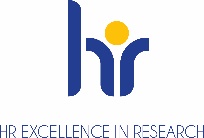 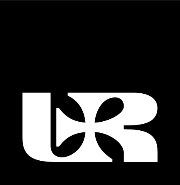 Rzeszów, dnia …………………… …….r.		Sz. P.…………………………………………………..Nr albumu: …………………………………Decyzja wyrażam zgodę na komisyjne* sprawdzenie wiedzy, umiejętności i kompetencji społecznych (egzamin komisyjny) z przedmiotu:……………………………………………………………………………………………………...ustalam termin przeprowadzenia egzaminu komisyjnego na dzień ………………………………  r. 
godz. ………………………………………miejsce   …………….…………………………………………………………………………………..nie wyrażam zgody na komisyjne* sprawdzenie wiedzy, umiejętności i kompetencji społecznych (egzamin komisyjny) z przedmiotu: uzasadnienie …………………………………………………………………………………..................................................……………………………………………………………………………………………………………………………………………………………………………………………………………………………………………………………………………………………………………………………………………………………………………………………………………………………………………………………..PouczenieOd niniejszej decyzji przysługuje odwołanie do Rektora Uniwersytetu Rzeszowskiego za pośrednictwem Dziekana Kolegium Nauk Społecznych. Odwołanie składa się w terminie 14 dni od dnia doręczenia lub ogłoszenia decyzji. ………………………………………podpis i pieczątka Prodziekana*niepotrzebne skreślić